Муниципальное бюджетное общеобразовательное учреждение «Средняя общеобразовательная школа №24»Энгельсского муниципального района Саратовской областиРАБОЧАЯ  ПРОГРАММАпо учебному предмету«МАТЕМАТИКА»для учащихся 8 Б класса МБОУ «СОШ №24»Энгельсского муниципального районана 2017-2018 учебный год	                                                                     Составитель:                                                                     Тарабрина Елена Владимировна,                                                                     учитель математики                                                                     первой квалификационной категории                                                         Энгельс, 2017г.                                       ПОЯСНИТЕЛЬНАЯ  ЗАПИСКАРабочая программа учебного предмета «Математика» составлена для учащихся 8-х классов общеобразовательной школы.Рабочая программа составлена на основе нормативно- правовых документов:Федеральный закон от 29.12.2012 года № 273-ФЗ "Об образовании в Российской Федерации";Федеральный компонент государственного стандарта общего образования, утвержденным приказом Минобразования России «Об утверждении федерального компонента государственных стандартов начального общего, основного общего и среднего (полного) общего образования» от 5 марта 2004 г. № 1089.Приказ от 31.03.2014г. № 253 Министерства образования и науки РФ «Об утверждении федерального перечня учебников, рекомендуемых к использованию при реализации имеющих государственную аккредитацию образовательных программ начального общего, основного общего, среднего общего образования» с учетом изменений и дополнений, утвержденных приказами Министерства образования и науки РФ;Примерная программа основного общего образования по математике.Образовательная программамуниципального общеобразовательного учреждения «Средняя общеобразовательная школа №24»;Положение о рабочей программе учебного предмета, курса.Рабочая программа ориентирована на комплект учебников: «Алгебра» 8 класс, авторов Ю.Н. Макарычева, Н.Г. Миндюка, К.И. Пешкова, СБ. Суворовой; под ред. С.А. Теляковского. - Москва: Просвещение, 2009 г.; «Геометрия» для 7-9 классов, авторов Л.С. Атанасяна, В.Ф. Кутузова, Ю.А. Глазкова и др. - Москва: Просвещение, 2009 г.Освоение учебного предмета «Математика» на этапе получения основного общего образования направлено на достижение следующих целей:овладение системой математических знаний и умений, необходимых для применения в практической деятельности, изучения смежных дисциплин, продолжения образования;интеллектуальное развитие, формирование качеств личности, необходимых человеку для полноценной жизни в современном обществе: ясность и точность мысли, критичность мышления, интуиция, логическое мышление, элементы алгоритмической культуры, пространственных представлений, способность к преодолению трудностей;формирование представлений об идеях и методах математики как универсального языка науки и техники, средства моделирования явлений и процессов;воспитание культуры личности, отношения к математике как к части общечеловеческой культуры, понимание значимости математики для научно-технического прогресса;развитие вычислительных и формально-оперативных алгебраических умений до уровня, позволяющего уверенно использовать их при решении задач математики и смежных предметов (физика, химия, основы информатики и вычислительной техники), усвоение аппарата уравнений и неравенств как основного средства математического моделирования прикладных задач, осуществление функциональной подготовки школьников. В ходе изучения курса учащиеся овладевают приёмами вычислений на калькуляторе.и реализацию задач: - выработать умение выполнять тождественные преобразования рациональных выражений;- систематизировать сведения о рациональных числах и дать представление об иррациональных числах, расширив тем самым понятие о числе; выработать умение выполнять преобразования выражений, содержащих квадратные корни;- выработать умения решать квадратные уравнения и простейшие рациональные уравнения и применять их к решению задач;- ознакомить учащихся с применением неравенств для оценки значений выражений, выработать умение решать линейные неравенства с одной переменной и их системы;- выработать умение применять свойства степени с целым показателем в вычислениях и преобразованиях, сформировать начальные представления о сборе и группировке статистических данных, их наглядной интерпретации.   Общая характеристика учебного предмета.	Математическое образование в основной школе складывается из следующих содержательных компонентов (точные названия блоков): арифметика; алгебра; геометрия; элементы комбинаторики, теории вероятностей, статистики и логики. В своей совокупности они отражают богатый опыт обучения математике в нашей стране, учитывают современные тенденции отечественной и зарубежной школы и позволяют реализовать поставленные перед школьным образованием цели на информационно емком и практически значимом материале. Эти содержательные компоненты, развиваясь на протяжении всех лет обучения, естественным образом переплетаются и взаимодействуют в учебных курсах.	Арифметика призвана способствовать приобретению практических навыков, необходимых для повседневной жизни. Она служит базой для всего дальнейшего изучения математики, способствует логическому развитию и формированию умения пользоваться алгоритмами.	Алгебра. Изучение алгебры нацелено на формирование математического аппарата для решения задач из математики, смежных предметов, окружающей реальности. Язык алгебры подчеркивает значение математики как языка для построения математических моделей, процессов и явлений реального мира (одной из основных задач изучения алгебры является развитие алгоритмического мышления, необходимого, в частности, для освоения курса информатики; овладение навыками дедуктивных рассуждений. Преобразование символических форм вносит свой специфический вклад в развитие воображения, способностей к математическому творчеству. Другой важной задачей изучения алгебры является получение школьниками конкретных знаний о функциях как важнейшей математической модели для описания и исследования разнообразных процессов (равномерных, равноускоренных, экспоненциальных, периодических и др.), для формирования у обучающихся представлений о роли математики в развитии цивилизации и культуры.	Геометрия — один из важнейших компонентов математического образования, необходимый для приобретения конкретных знаний о пространстве и практически значимых умений, формирования языка описания объектов окружающего мира, для развития пространственного воображения и интуиции, математической культуры, для эстетического воспитания обучающихся. Изучение геометрии вносит вклад в развитие логического мышления, в формирование понятия доказательства.	Элементы логики, комбинаторики, статистики и теории вероятностей становятся обязательным компонентом школьного образования, усиливающим его прикладное и практическое значение. Этот материал необходим, прежде всего, для формирования функциональной грамотности – умений воспринимать и анализировать информацию, представленную в различных формах, понимать вероятностный характер многих реальных зависимостей, производить простейшие вероятностные расчёты. Изучение основ комбинаторики позволит учащемуся осуществлять рассмотрение случаев, перебор и подсчёт числа вариантов, в том числе в простейших прикладных задачах.	При изучении статистики и теории вероятностей обогащаются представления о современной картине мира и методах его исследования, формируется понимание роли статистики как источника социально значимой информации и закладываются основы вероятностного мышления.	Таким образом, в ходе освоения содержания курса учащиеся получают возможность:	развить представление о числе и роли вычислений в человеческой практике; сформировать практические навыки выполнения устных, письменных, инструментальных вычислений, развить вычислительную культуру;	овладеть символическим языком алгебры, выработать формально-оперативные алгебраические умения и научиться применять их к решению математических и нематематических задач;	изучить свойства и графики элементарных функций, научиться использовать функционально-графические представления для описания и анализа реальных зависимостей;	развить пространственные представления и изобразительные умения, освоить основные факты и методы планиметрии, познакомиться с простейшими пространственными телами и их свойствами;	получить представления о статистических закономерностях в реальном мире и о различных способах их изучения, об особенностях выводов и прогнозов, носящих вероятностный характер;	развить логическое мышление и речь – умения логически обосновывать суждения, проводить несложные систематизации, приводить примеры и контрпримеры, использовать различные языки математики (словесный, символический, графический) для иллюстрации, интерпретации, аргументации и доказательства.	        Место предмета в федеральном базисном учебном плане.    Согласно Федеральному базисному учебному плану для образовательных учреждений Российской Федерации на изучение математики на ступени основного общего образования отводится 175 ч из расчета 5 ч в неделю.Срок реализации программы 1 год.ПЛАНИРУЕМЫЕ РЕЗУЛЬТАТЫОСВОЕНИЯ УЧЕБНОГО ПРЕДМЕТАВ результате изучения математики ученик будет знать/пониматьсущество  понятия  математического  доказательства;   приводить примеры доказательств; существо понятия алгоритма; приводить примеры алгоритмов; как используются математические формулы, уравнения и неравенства; примеры их применения для решения математических и практических задач;как математически определенные функции могут описывать реальные зависимости; приводить примеры такого описания; как потребности практики привели математическую науку к необходимости расширения понятия числа; вероятностный характер многих закономерностей окружающего мира; примеры статистических закономерностей и выводов; каким образом геометрия возникла из практических задач землемерия; примеры геометрических объектов и утверждений о них, важных для практики;смысл идеализации, позволяющей решать задачи реальной действительности математическими методами, примеры ошибок, возникающих при идеализации;уметьвыполнять устно арифметические действия: сложение и вычитание двузначных чисел и десятичных дробей с двумя знаками, умножение однозначных чисел, арифметические операции с обыкновенными дробями с однозначным знаменателем и числителем; переходить от одной формы записи чисел к другой, представлять десятичную дробь в виде обыкновенной и в простейших случаях обыкновенную в виде десятичной, проценты в виде дроби и дробь в виде процентов; записывать большие и малые числа с использованием целых степеней десятки;выполнять арифметические действия с рациональными числами, сравнивать рациональные и действительные числа; находить в несложных случаях значения степеней с целыми показателями и корней; находить значения числовых выражений;округлять целые числа и десятичные дроби, находить приближения чисел с недостатком и с избытком, выполнять оценку числовых выражений;пользоваться основными единицами длины, массы, времени, скорости, площади, объема; выражать более крупные единицы через более мелкие и наоборот; решать текстовые задачи арифметическим способом, включая задачи, связанные с отношением и с пропорциональностью величин, дробями и процентами;составлять буквенные выражения и формулы по условиям задач; осуществлять в выражениях и формулах числовые подстановки и выполнять соответствующие вычисления, осуществлять подстановку одного выражения в другое; выражать из формул одну переменную через остальные; выполнять основные действия со степенями с целыми показателями, с многочленами и с алгебраическими дробями; выполнять разложение многочленов на множители; выполнять тождественные преобразования рациональных выражений; применять свойства арифметических квадратных корней для вычисления значений и преобразований числовых выражений, содержащих квадратные корни;решать линейные, квадратные уравнения и рациональные уравнения, сводящиеся к ним, системы двух линейных уравнений и несложные нелинейные системы; решать линейные и квадратные неравенства с одной переменной и их системы; решать текстовые задачи алгебраическим методом, интерпретировать полученный результат, проводить отбор решений, исходя из формулировки задачи;изображать числа точками на координатной прямой; определять координаты точки плоскости, строить точки с заданными координатами; изображать множество решений линейного неравенства;распознавать арифметические и геометрические прогрессии; решать задачи с применением формулы общего члена и суммы нескольких первых членов;находить значения функции, заданной формулой, таблицей, графиком по ее аргументу; находить значение аргумента по значению функции, заданной графиком или таблицей; определять свойства функции по ее графику; применять графические представления при решении уравнений, систем, неравенств; описывать свойства изученных функций, строить их графики;пользоваться языком геометрии для описания предметов окружающего мира; распознавать геометрические фигуры, различать их взаимное расположение; изображать геометрические фигуры; выполнять чертежи по условию задач; осуществлять преобразования фигур;распознавать на чертежах, моделях и в окружающей обстановке основные пространственные тела, изображать их;в простейших случаях строить сечения и развертки пространственных тел; проводить операции над векторами, вычислять длину и координаты вектора, угол между векторами;вычислять значения геометрических величин (длин, углов, площадей, объемов), в том числе: для углов от 0°до 180° определять значения тригонометрических функций по заданным значениям углов; находить значения тригонометрических функций по значению одной из них, находить стороны, углы и площади треугольников, длины ломаных, дуг окружности, площадей основных геометрических фигур и фигур, составленных из них; решать геометрические задачи, опираясь на изученные свойства фигур и отношений между ними, применяя дополнительные построения, алгебраический и тригонометрический аппарат, идеи симметрии;проводить доказательные рассуждения при решении задач, используя известные теоремы, обнаруживая возможности для их использования; решать простейшие планиметрические задачи в пространстве;проводить несложные доказательства, получать простейшие следствия из известных или ранее полученных утверждений, оценивать логическую правильность рассуждений, использовать примеры для иллюстрации и контрпримеры для опровержения утверждений; извлекать информацию, представленную в таблицах, на диаграммах, графиках; составлять таблицы, строить диаграммы и графики;решать комбинаторные задачи путем систематического перебора возможных вариантов и с использованием правила умножения;вычислять средние значения результатов измерений; находить частоту события, используя собственные наблюдения и готовые статистические данные; находить вероятности случайных событий в простейших случаях;использовать приобретенные знания и умения в практической деятельности и повседневной жизни для:решения несложных практических расчетных задач, в том числе с использованием при необходимости справочных материалов, калькулятора, компьютера; устной прикидки и оценки результата вычислений; проверки результата вычисления с использованием различных приемов;интерпретации результатов решения задач с учетом ограничений, связанных с реальными свойствами рассматриваемых процессов и явлений.выполнения расчетов по формулам, составления формул, выражающих зависимости между реальными величинами; нахождения нужной формулы в справочных материалах; моделирования практических ситуаций и исследования построенных моделей с использованием аппарата алгебры; описания зависимостей между физическими величинами соответствующими формулами при исследовании несложных практических ситуаций;интерпретации графиков реальных зависимостей между величинами;описания реальных ситуаций на языке геометрии; расчетов, включающих простейшие тригонометрические формулы; решения геометрических задач с использованием тригонометрии;решения практических задач, связанных с нахождением геометрических величин (используя при необходимости справочники и технические средства); построений геометрическими инструментами (линейка, угольник, циркуль, транспортир);выстраивания аргументации при доказательстве и в диалоге; распознавания логически некорректных рассуждений; записи математических утверждений, доказательств;анализа реальных числовых данных, представленных в виде диаграмм, графиков, таблиц; решения практических задач в повседневной и профессиональной деятельности с использованием действий с числами, процентов, длин, площадей, объемов, времени, скорости; решения учебных и практических задач, требующих систематического перебора вариантов; сравнения  шансов  наступления  случайных  событий,  для оценки вероятности случайного события в практических ситуациях, сопоставления модели с реальной ситуацией; понимания статистических утверждений.  СОДЕРЖАНИЕ УЧЕБНОГО ПРЕДМЕТА1.  Рациональные дроби (23 ч)      Рациональная дробь. Основное свойство дроби, сокращение дробей. Тождественные  преобразования  рациональных   выражений. Функция у = k/xи ее график.Так как действия с рациональными дробями существенным образом опираются на действия с многочленами, то в начале темы необходимо повторить с учащимися преобразования целых выражений.      Главное место в данной теме занимают алгоритмы действий с дробями. Учащиеся должны понимать, что сумму, разность, произведение и частное дробей всегда можно представить в виде дроби. Приобретаемые в данной теме умения выполнять сложение, вычитание, умножение и деление дробей являются опорными в преобразованиях дробных выражений. Поэтому им следует уделить особое внимание. Нецелесообразно переходить к комбинированным заданиям на все действия с дробями прежде, чем будут усвоены основные алгоритмы. Задания на все действия с дробями не должны быть излишне громоздкими и трудоемкими.      При нахождении значений дробей даются задания на вычисления с помощью калькулятора. В данной теме расширяются сведения о статистических характеристиках. Вводится понятие среднего гармонического ряда положительных чисел.Изучение темы завершается рассмотрением свойств графика функции у =k/х.2.Четырехугольники (14 ч)    Многоугольник, выпуклый многоугольник, четырехугольник. Параллелограмм, его свойства и признаки. Трапеция. Прямоугольник, ромб, квадрат, их свойства. Осевая и центральная симметрии.    Доказательства большинства теорем данной темы и решения многих задач проводятся с помощью признаков равенства треугольников, поэтому полезно их повторить в начале изучения темы.    Осевая и центральная симметрии вводятся не как преобразование плоскости, а как свойства геометрических фигур, в частности четырехугольников. Рассмотрение этих понятий как движений плоскости состоится в 9 классе.3. Квадратные корни (19 ч)      Понятие об иррациональных числах. Общие сведения о действительных числах. Квадратный корень. Понятие о нахождении приближенного значения квадратного корня. Свойства квадратных корней. Преобразования выражений, содержащих квадратные корни. Функция , ее свойства и график. В данной теме учащиеся получают начальное представление о понятии действительного числа. С этой целью обобщаются известные учащимся сведения о рациональных числах. Для введения понятия иррационального числа используется интуитивное представление о том, что каждый отрезок имеет длину и потому каждой точке координатной прямой соответствует некоторое число. Показывается, что существуют точки, не имеющие рациональных абсцисс. При введении понятия корня полезно ознакомить учащихся с нахождением корней с помощью калькулятора.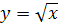       Основное внимание уделяется понятию арифметического квадратного корня и свойствам арифметических квадратных корней. Доказываются теоремы о корне из произведения и дроби, а также тождествокоторые получают применение в преобразованиях выражений, содержащих квадратные корни. Специальное внимание уделяется освобождению от иррациональности в знаменателе дроби. Умение преобразовывать выражения, содержащие корни, часто используется как в самом курсе алгебры, так и в курсах геометрии, алгебры и начал анализа. 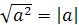 Продолжается работа по развитию функциональных представлений учащихся.     Рассматриваются функция у =, ее свойства и график. При изучении функции          у =, показывается ее взаимосвязь с функцией у = х2, где x0.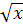 4.Площадь (14 ч)    Понятие площади многоугольника. Площади прямоугольника, параллелограмма, треугольника, трапеции. Теорема Пифагора.    Вывод формул для вычисления площадей прямоугольника, параллелограмма, треугольника, трапеции основывается на двух основных свойствах площадей, которые принимаются исходя из наглядных представлений, а также на формуле площади квадрата, обоснование которой не является обязательным для учащихся.    Нетрадиционной для школьного курса является теорема об отношении площадей треугольников, имеющих по равному углу. Она позволяет в дальнейшем дать простое доказательство признаков подобия треугольников. В этом состоит одно из преимуществ, обусловленных ранним введением понятия площади.    Доказательство теоремы Пифагора основывается на свойствах площадей и формулах для площадей квадрата и прямоугольника. Доказывается также теорема, обратная теореме Пифагора.5.Квадратные уравнения (21 ч)      Квадратное уравнение. Формула корней квадратного уравнения. Решение рациональных уравнений. Решение задач, приводящих к квадратным уравнениям и простейшим рациональным уравнениям.      В начале темы приводятся примеры решения неполных квадратных уравнений. Этот материал систематизируется. Рассматриваются алгоритмы решения неполных квадратных уравнений различного вида.      Основное внимание следует уделить решению уравнений вида ах + bх + с = 0, гдеа0, с использованием формулы корней. В данной теме учащиеся знакомятся с формулами Виета, выражающими связь между корнями квадратного уравнения и его коэффициентами. Они используются в дальнейшем при доказательстве теоремы о разложении квадратного трехчлена на линейные множители.      Учащиеся овладевают способом решения дробных рациональных уравнений, который состоит в том, что решение таких уравнений сводится к решению соответствующих целых уравнений с последующим исключением посторонних корней.      Изучение данной темы позволяет существенно расширить аппарат уравнений, используемых для решения текстовых задач.6.Подобные треугольники (19 ч)    Подобные треугольники. Признаки подобия треугольников. Применение подобия к доказательству теорем и решению задач. Синус, косинус и тангенс острого угла прямоугольного треугольника.    Определение подобных треугольников дается не на основе преобразованияподобия, а через равенство углов и пропорциональность сходственных сторон. Признаки подобия треугольников доказываются с помощью теоремы об отношении площадей треугольников, имеющих по равному углу.    На основе признаков подобия доказывается теорема о средней линии треугольника, утверждение о точке пересечения медиан треугольника, а также два утверждения о пропорциональных отрезках в прямоугольном треугольнике. Дается представление о методе подобия в задачах на построение.    В заключение темы вводятся элементы тригонометрии — синус, косинус и тангенс острого угла прямоугольного треугольника.7.Неравенства (21 ч)    Числовые неравенства и их свойства. Почленное сложение и умножение числовых неравенств. Погрешность и точность приближения. Линейные неравенства с одной переменной и их системы.    Свойства числовых неравенств составляют ту базу, на которой основано решение линейных неравенств с одной переменной. Теоремы о почленном сложении и умножении неравенств находят применение при выполнении простейших упражнений на оценку выражений по методу границ. Вводятся понятия абсолютной погрешности и точности приближения, относительной погрешности. Умения проводить дедуктивные рассуждения получают развитие как при доказательствах указанных теорем, так и при выполнении упражнений на доказательства неравенств. В связи с решением линейных неравенств с одной переменной дается понятие о числовых промежутках, вводятся соответствующие названия и обозначения. Рассмотрению систем нерa-венств с одной переменной предшествует ознакомление учащихся с понятиями пересечения и объединения множеств. При решении неравенств используются свойства равносильных неравенств, которые разъясняются на конкретных примерах. Особое внимание следует уделить отработке умения решать простейшие неравенства вида ах>b, ах<b, остановившись специально на случае, когдаа <0.      В этой теме рассматривается также решение систем двух линейных неравенств с одной переменной, в частности таких, которые записаны в виде двойных неравенств.8.Степень с целым показателем.(7ч)
    Степень с целым показателем и ее свойства. Стандартный вид числа. Начальные сведения об организации статистических исследований.    В этой теме формулируются свойства степени с целым показателем. Метод доказательства этих свойств показывается на примере умножения степеней с одинаковыми основаниями. Дается понятие о записи числа в стандартном виде. Приводятся примеры использования такой записи в физике, технике и других областях знаний.9.Окружность (17 ч)    Взаимное расположение прямой и окружности. Касательная к окружности, ее свойство и признак. Центральные и вписанные углы. Четыре замечательные точки треугольника. Вписанная и описанная окружности.    В данной теме вводится много новых понятий и рассматривается много утверждений, связанных с окружностью. Для их усвоения следует уделить большое внимание решению задач.    Утверждения о точке пересечения биссектрис треугольника и точке пересечения серединных перпендикуляров к сторонам треугольника выводятся как следствия из теорем о свойствах биссектрисы угла и серединного перпендикуляра к отрезку. Теорема о точке пересечения высот треугольника (или их продолжений) доказывается с помощью утверждения о точке пересечения серединных перпендикуляров.    Наряду с теоремами об окружностях, вписанной в треугольник и описанной около него, рассматриваются свойство сторон описанного четырехугольника и свойство углов вписанного четырехугольника.10. Элементы статистики (4 ч)    Учащиеся получают начальные представления об организации статистических исследований. Они знакомятся с понятиями генеральной и выборочной совокупности. Приводятся примеры представления статистических данных в виде таблиц частот и относительных частот. Учащимся предлагаются задания на нахождение по таблице частот таких статистических характеристик, как среднее арифметическое, мода, размах. Рассматривается вопрос о наглядной интерпретации статистической информации. Известные учащимся способы наглядного представления статистических данных с помощью столбчатых и круговых диаграмм расширяются за счет введения таких понятий, как полигон и гистограмма.Повторение. Срезы. Резерв (18 ч)КАЛЕНДАРНО-ТЕМАТИЧЕСКОЕ ПЛАНИРОВАНИЕГрафик проведения контрольных работ«СОГЛАСОВАНО»Заместитель директора МБОУ «СОШ №24»Энгельсского муниципального района___________________/Сорокина Е.А./«УТВЕРЖДЕНО»Директор МБОУ «СОШ №24»Энгельсского муниципального района_______________ / Лазарева И.В./                              Приказ №____от______ сентября 2017г.№ урока в разделе/по порядкуДата проведенияДата проведенияТема урокаОсновные виды учебной деятельности Формы и методы контроля.планфактГлава 1. Рациональные дроби.(23)1Рациональные выражения. Повторение: Формулы сокращённого умножения.Контроль, лекция,       тренингОпрос2Рациональные выражения. Повторение: Умножение многочленов.Контроль, практикумОпрос3Основное свойство дроби. Сокращение дробей. Повторение: Разложение на множители.Контроль, лекция,       тренингОпрос4Основное свойство дроби. Сокращение дробей. Повторение: Решение уравнений.Контроль, практикумОпрос5рок  Основное свойство дроби. Сокращение дробей. Повторение:  Упрощение выражений.Контроль, практикумОпрос6Сложение и вычитание дробей с одинаковыми знаменателями. Повторение: Решение уравнений.Контроль, лекция,       тренингОпрос7Сложение и вычитание дробей с  одинаковыми знаменателями. Повторение:  Допустимые значения переменной.Контроль, практикумОпрос, проверочная самостоятельная работа8Сложение и вычитание дробей с  разными знаменателями. Повторение;  Линейная функция и её график.Контроль, лекция,       тренингОпрос9Сложение и вычитание дробей с разными знаменателями. Повторение: Решение задач с помощью уравнений.Контроль, практикумОпрос10Сложение и вычитание дробей с разными знаменателями. Повторение; Формулы.Контроль, практикумОпрос11Входная диагностическая работа.(1)КонтрольПисьменная проверочная работа12Урок  обобщения и систематизации знаний.Контроль, практикумОпрос13Контрольная работа №1 «Рациональные дроби»КонтрольПисьменная проверочная работа14Умножение дробей. Возведение дроби в степень.Лекция, тренингОпрос15Умножение дробей. Возведение дроби в степень.Контроль, практикумОпрос16Умножение дробей. Возведение дроби в степень.Контроль, практикумОпрос17Деление дробей.Контроль, лекция,       тренингОпрос18Деление дробей.Контроль, практикумОпрос19Преобразование рациональных  выраженийЛекция, тренингОпрос20Преобразование рациональных  выраженийКонтроль, практикумОпрос21Преобразование рациональных  выраженийКонтроль, практикумОпрос, письменная проверочная работа22Функция у=к/х и её график.Контроль, лекция,       тренингОпрос23Урок  обобщения и систематизации знаний.Контроль, практикумОпрос24Контрольная работа №2 «Рациональные дроби»КонтрольПисьменная проверочная работаГлава  2. Четырехугольники.(14)25Многоугольники.Лекция, тренингОпрос26Многоугольники.Контроль, практикумОпрос27Параллелограмм и трапеция.Лекция, тренингОпрос28Параллелограмм и трапеция.Контроль, практикумОпрос29Параллелограмм и трапеция.Контроль, практикумОпрос, письменная проверочная работа30Параллелограмм и трапеция.Контроль, лекция,       тренингОпрос31Параллелограмм и трапеция.Контроль, лекция,       тренингОпрос32Параллелограмм и трапеция.Контроль, практикумОпрос33Прямоугольник ,ромб,  квадрат.Лекция, тренингОпрос34Прямоугольник ,ромб,  квадрат.Контроль, практикумОпрос35Прямоугольник ,ромб,  квадрат.Контроль, практикумОпрос, письменная проверочная работа36Прямоугольник ,ромб,  квадрат.Контроль, лекция,       тренингОпрос37Решение задач.Контроль, практикумОпрос38Контрольная работа №3 «Четырехугольники»КонтрольПисьменная проверочная работаГлава 3. Квадратные корни.(19)39Рациональные числа.Лекция, тренингОпрос40Иррациональные числа.Контроль, практикумОпрос41Квадратные корни. Арифметический квадратный корень.Контроль, лекция,       тренингОпрос42Уравнение х2=аКонтроль, лекция,       тренингОпрос43Нахождение приближенных значений квадратного корня.Контроль, лекция,       тренингОпрос44Функция у=/х и её график.Лекция, тренингОпрос45Квадратный корень из произведения и дроби.Контроль, практикумОпрос46Квадратный корень из произведения и дроби.Контроль, практикумОпрос, письменная проверочная работа47Квадратный корень из степени.Контроль, лекция,       тренингОпрос48Урок  обобщения и систематизации знаний.Контроль, практикумОпрос49Контрольная работа №4 «Квадратные корни»КонтрольПисьменная проверочная работа50Вынесение множителя за знак корня. Внесение множителя под знак корня.Лекция, тренингОпрос51Вынесение множителя за знак корня. Внесение множителя под знак корня.Контроль, практикумОпрос52Вынесение множителя за знак корня. Внесение множителя под знак корня.Контроль, практикумОпрос, письменная проверочная работа53Преобразование выражений , содержащих квадратные корни.Контроль, лекция,       тренингОпрос54Преобразование выражений , содержащих квадратные корни.Контроль, практикумОпрос55Преобразование выражений , содержащих квадратные корни.Контроль, практикумОпрос56Урок  обобщения и систематизации знаний.Контроль, практикумОпрос57Контрольная работа №5 «Квадратные корни»КонтрольПисьменная проверочная работаГлава 4. Площадь.(14)58Площадь  многоугольникаЛекция, тренингОпрос59Площадь  многоугольникаКонтроль, практикумОпрос60Площадь параллелограмма, треугольника и трапеции.Лекция, тренингОпрос61Площадь параллелограмма, треугольника и трапеции.Контроль, практикумОпрос62Площадь параллелограмма, треугольника и трапеции.Контроль, практикумОпрос63Площадь параллелограмма, треугольника и трапеции.Контроль, лекция,       тренингОпрос, письменная проверочная работа64Площадь параллелограмма, треугольника и трапеции.Контроль, лекция,       тренингОпрос65Площадь параллелограмма, треугольника и трапеции.Контроль, лекция,       тренингОпрос66Теорема Пифагора.Лекция, тренингОпрос67Теорема Пифагора.Контроль, практикумОпрос68Теорема Пифагора.Контроль, практикумОпрос69Решение задач.Контроль, тренингОпрос, письменная проверочная работа70Решение задач.Контроль, практикумОпрос71Контрольная работа №6 «Площадь»КонтрольПисьменная проверочная работа72Резерв.(1)Контроль, тренингОпрос73Контрольная работа за полугодие.(1)КонтрольПисьменная проверочная работаГлава 5. Квадратные уравнения.(21)74Неполные квадратные уравнения.Лекция, тренингОпрос75Неполные квадратные уравнения.Контроль, практикумОпрос76Формула корней квадратного уравнения.Лекция, тренингОпрос77Формула корней квадратного уравнения.Контроль, практикумОпрос78Формула корней квадратного уравнения.Контроль, практикумОпрос79Решение задач с помощью квадратных уравнений.Контроль, тренингОпрос, письменная проверочная работа80Решение задач с помощью квадратных уравнений.Контроль, тренингОпрос81Теорема  Виета.Лекция, тренингОпрос82Теорема  Виета.Лекция, тренингОпрос83Урок  обобщения и систематизации знаний.Контроль, практикумОпрос84Контрольная работа №7 «Квадратные уравнения»КонтрольПисьменная проверочная работа85Решение дробных рациональных уравнений.Лекция, тренингОпрос86Решение дробных рациональных уравнений.Контроль, практикумОпрос87Решение дробных рациональных уравнений.Контроль, практикумОпрос88Решение дробных рациональных уравнений.Контроль, тренингОпрос, письменная проверочная работа89Решение дробных рациональных уравнений.Контроль, тренингОпрос90Урок применения   знаний и уменийКонтроль, тренингОпрос91Решение задач с помощью рациональных уравнений.Контроль, практикумОпрос92Решение задач с помощью рациональных уравнений.Контроль, практикумОпрос93Урок  обобщения и систематизации знаний.Контроль, практикумОпрос94Контрольная работа №8 «Решение дробных рациональных уравнений»КонтрольПисьменная проверочная работаГлава 6. Подобные треугольники.(19)95Определение подобных треугольников.Лекция, тренингОпрос96Определение подобных треугольников.Контроль, практикумОпрос97Признаки подобия треугольников.Лекция, тренингОпрос98Признаки подобия треугольников.Контроль, практикумОпрос99Признаки подобия треугольников.Контроль, практикумОпрос100Признаки подобия треугольников.Контроль, тренингОпрос, письменная проверочная работа101Признаки подобия треугольников.Контроль, практикумОпрос102Контрольная работа №9 «Подобные треугольники»КонтрольПисьменная проверочная работа103Применение подобия к доказательству теорем и решению задач.Контроль, практикумОпрос104Применение подобия к доказательству теорем и решению задач.Контроль, практикумОпрос105Применение подобия к доказательству теорем и решению задач.Контроль, практикумОпрос106Применение подобия к доказательству теорем и решению задач.Контроль, практикумОпрос107Применение подобия к доказательству теорем и решению задач.Контроль, практикумОпрос108Применение подобия к доказательству теорем и решению задач.Контроль, практикумОпрос109Применение подобия к доказательству теорем и решению задач.Контроль, тренингОпрос, письменная проверочная работа110Соотношения между сторонами и углами прямоугольного треугольника.Лекция, тренингОпрос111Соотношения между сторонами и углами прямоугольного треугольника.Контроль, практикумОпрос112Соотношения между сторонами и углами прямоугольного треугольника.Контроль, практикумОпрос113Контрольная работа №10 «Применение подобия. Соотношения между элементами прямоугольного треугольника»КонтрольПисьменная проверочная работаГлава 7. Неравенства.(21)114Числовые неравенства.Лекция, тренингОпрос115Свойства числовых неравенств.Контроль, практикумОпрос116Свойства числовых неравенств.Контроль, практикумОпрос117Свойства числовых неравенств.Контроль, практикумОпрос118Сложение и умножение числовых неравенств.Лекция, тренингОпрос119Сложение и умножение числовых неравенств.Контроль, практикумОпрос120Погрешность и точность приближения.Контроль, практикумОпрос121Погрешность и точность приближения.Контроль, тренингОпрос, письменная проверочная работа122Урок  обобщения и систематизации знаний.Контроль, практикумОпрос123Контрольная работа №11 «Неравенства»КонтрольПисьменная проверочная работа124Пересечение  и объединение множеств.Лекция, тренингОпрос125Числовые промежутки.Контроль, практикумОпрос126Числовые промежутки.Контроль, практикум127Решение неравенств с одной переменной.Лекция, тренингОпрос128Решение неравенств с одной переменной.Контроль, практикумОпрос129Решение неравенств с одной переменной.Контроль, практикумОпрос130Решение систем неравенств с одной переменной.Контроль, практикумОпрос131Решение систем неравенств с одной переменной.Контроль, практикумОпрос132Решение систем неравенств с одной переменной.Контроль, практикумОпрос, письменная проверочная работа133Урок  обобщения и систематизации знаний.Контроль, практикумОпрос134Контрольная работа №12 «Неравенства»КонтрольПисьменная проверочная работаГлава 8. Степень с целым показателем.(7)135Определение степени с целым отрицательным показателем. Повторение: Сложение и вычитание дробей с разными знаменателями.Лекция, тренингОпрос136Свойства степени с целым отрицательным показателем. Повторение: Умножение  и деление дробных выражений.Контроль, практикумОпрос137Свойства степени с целым отрицательным показателем. Повторение: Преобразование  дробных выражений.Контроль, практикумОпрос138Свойства степени с целым отрицательным показателем. Повторение: Квадратные корни.Контроль, практикумОпрос, письменная проверочная работа139Стандартный вид числа. Повторение :         Вынесение множителя  за знак корня и внесение под знак корня.Контроль, практикумОпрос140Урок  обобщения и систематизации знаний .Повторение: Преобразование  выражений, содержащих квадратные корни.Контроль, практикумОпрос141Контрольная работа №13 «Степень с целым показателем»КонтрольПисьменная проверочная работаГлава 9. Окружность.(17)142Касательная к окружности. Повторение:  Четырехугольники.Контроль, лекция, практикумОпрос143Касательная к окружности. Повторение:  Признаки подобия треугольников.Контроль, практикумОпрос144Касательная к окружности. Повторение:   Теорема Пифагора.Контроль, практикумОпрос, письменная проверочная работа145Центральные и вписанные углы. Повторение: Площадь  параллелограмма.Контроль, практикумОпрос146Центральные и вписанные углы. Повторение: Площадь   треугольника,               трапеции.                                                         Контроль, практикумОпрос147Центральные и вписанные углы. Повторение: Решение задач  на соотношения в треугольнике.                                                         Контроль, практикумОпрос148Центральные и вписанные углы. Повторение:  Прямоугольный треугольник.Контроль, практикумОпрос149Четыре замечательные точки треугольника. Повторение: Касательная к окружности.Контроль, лекция, практикумОпрос150Четыре замечательные точки треугольника. Повторение:  Центральные и вписанные углы.Контроль, практикумОпрос151Четыре замечательные точки треугольника. Повторение:   Признаки подобия треугольников.Контроль, практикумОпрос152Вписанная и описанная окружности. Повторение: Параллелограмм и трапеция.Контроль, лекция, практикумОпрос153Вписанная и описанная окружности. Повторение: Прямоугольник, ромб.Контроль, практикумОпрос154Вписанная и описанная окружности. Повторение:  Квадрат.Контроль, практикумОпрос155Вписанная и описанная окружности. Повторение:  Площадь многоугольника.Контроль, практикумОпрос156Решение задач. Повторение: Соотношения между сторонами и углами прямоугольного треугольника.Контроль, лекция, практикумОпрос157Решение задач. Повторение: Вписанная и описанная окружности.Контроль, лекция, практикумОпрос158Контрольная работа №14 «Окружность»КонтрольПисьменная проверочная работаГлава 10. Элементы статистики.(4)159Сбор и группировка статистических данных. Повторение: Решение квадратных уравнений.Лекция, тренингОпрос160Сбор и группировка статистических  данных. Повторение: Решение систем неравенств.Контроль, практикумОпрос161Наглядное представление статистической информации. Повторение: Доказательство тождеств.Контроль, практикумОпрос162Наглядное представление статистической информации. Повторение:  Сравнение значений выражений.Контроль, лекция, практикумОпрос163Повторение.(11)Контроль, практикумОпрос164Итоговая контрольная работа.(1)КонтрольПисьменная проверочная работаПеречень разделов или тем, последовательность их изученияКол-во часов, отведенное на изучение каждого раздела или каждой темыКоличество контрольных работI триместр Тема 1.Рациональные дроби.232I триместрТема 2.Четырёхугольники.141I триместрТема 3.Квадрадные корни.191II триместрТема 4.Площадь.141II триместрТема 5.Квадратные уравнения.102II триместрТема6.Решение дробных рациональных уравнений.111II триместрТема 7.Подобные треугольники.111III триместрТема8.Применение подобия.81III триместрТема9.Неравенства.212III триместрТема10.Степень с целым показателем.71III триместрТема11.Окружность171Итого:1 триместр5642 триместр4653 триместр535Резерв + повторение203Год17514